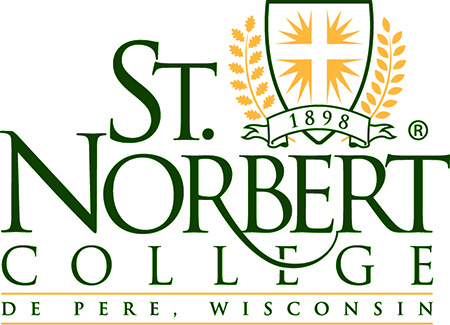 REQUEST FOR CERTIFICATE OF INSURANCE (COI)Sometimes a vendor, supplier, company, etc. will require St. Norbert College to submit a Certificate of Insurance to them.  This form must be completed and submitted to Pat Dart or Dave Nalepka for authorization and processing.Date of Request:			Date Needed By	
 Requestor InformationCertificate Holder InformationNote:  Please attach copy of request from your customer, vendor, supplier, etc., if availableIf specific policy coverage and/or limits are being requested, please note below:  *Is St. Norbert College being asked to list the requesting party as an Additional Insured or have any other special Interest requests?  (Check all that apply)*If  required to list company, supplier, vendor, etc. as an additional insured, a copy of the contract / agreement MUST be submitted with this Certificate of Insurance Request form.	Please forward request and/or questions to Pat.Dart@snc.edu or Dave.Nalepka@snc.edu NameDepartment:Email AddressTelephone Number:Fax Number:Company NameAddress:City, State, Zip Code:Attention:E-mail:Fax#:Other Information:      Type of Coverage Place “X” Note any limit requests ( $)General Liability:Auto Liability:Excess Liability:Workers Compensation: Additional Insured: Vendor: Loss Payee: Other: Lessor: